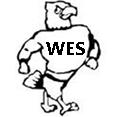 Woodland Elementary SchoolFebruary 26, 2014 Special-Called Meeting/Discuss formulation of survey to send home to parentsSBDM Minutes Members Present:    Jenn Ford,   Jennifer Sullenbarger, Cindy Miller, Dawn Tarquinio,  Sonja Beardsley.  Not present:  Shianne Monteiro   Guests:  Ashley Brus and Tiffany Jenkins.   Mary Silva was the recording secretary.1. Opening BusinessThe meeting was opened at 3:46 p.m. Motion to begin:  Jenn Ford   Second:  Cindy MillerThe purpose of this meeting is to discuss and formulate the survey that will be sent home to parents in regard to possible uniform policy changes.  There was much discussion on the best wording and options for the survey.  We will include a paragraph to explain to parents that we are just gathering opinions at this time so a decision can be made in regard to any possible uniform policy changes.  We want an overview of how parents feel about the current policy and to research what they would look for in any policy changes.If it is decided to make uniform policy changes, it would be for 2014-2015 and on.  We won’t send the survey home with our 5th grade parents since it will not affect them.  We will, however, send home with North Park Elementary students  since they feed into our school.This meeting was adjourned at 4:21 p.m.  Motion to adjourn:  Sonja Beardsley  Second:  Jenn Sullenbarger